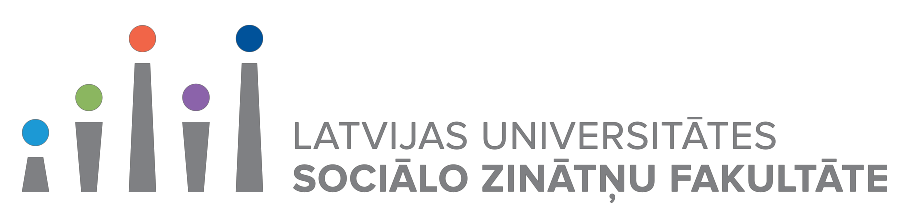 Ja vēlies doties Erasmus+ apmaiņas studijās – iepazīsties ar nosacījumiem!Lai pieteiktos apmaiņas studiju konkursam, jāaizpilda anketa:Lai apmaiņā dotos pavasara semestrī, anketa jāiesniedz līdz 25.septembrimPIETEIKUMA ANKETA - www.visidati.lv/aptauja/1338652380/ Konkurss notiek atbilstoši SZF domes apstiprinātiem atlases kritērijiem:Students var doties apmainās studijās saņemot stipendiju ( no 450€ līdz 700€* - atkarīgs no valsts) vai visas izmaksas segt no personīgajiem līdzekļiem. Stipendiju skaits ir atkarīgs no piešķirtā budžeta konkrētajā gadā.*Erasmus+ stipendijas likme var būt palielināta par 100 EUR tiem studējošajiem, kuri ir iesnieguši izziņu par maznodrošinātās personas statusu.Papildus jautājumi: Aleksandra.vonda@lu.lv vai klātienē 331.kabientā iepriekš piesakotiesMācos LU SZFPlānotajā apmaiņas semestrī būšu vismaz trešajā studiju semestrīEsmu sekmīgs /-aEsmu gatavs /-a pusgadu būt prom no Latvijas (tai skaitā ģimenes, darba, draugiem, dzīvesvietas utt.)Esmu izpētījis /-usi atbilstošās studiju nodaļas sadarbības augstskolas un to piedāvātos studiju kursusZinu apmaiņas augstskolas prasītajā līmenī valodu, kurā notiek studijas,Esmu atlasījis vismaz vienu (maksimums trīs) interesējošās augstskolas prioritārā secībāZinu provizoriskos kursus, ko apgūšu apmaiņas augstskolāKritērijiRādītājiPunktiĪpatsvarsABCDEMotivācijaStudiju plāna izstrāde un augstskolu izvēles pamatojums, došanāsmobilitātē pamatojumsvāji izstrādāts viduvēji izstrādātsteicami izstrādāts12315%Līdzdalība LU pasākumos un procesu organizācijāDalība studentu pašpārvaldē,pasākumu organizēšanā SZF, LU, dalība studentu organizācijāsnav piedalījies 1-3 aktivitātes4 un vairāk aktivitātes00,515%Sasniegumi pētnieciskā jomāPublikācijas, uzstāšanās konferencēsNav1-2 aktivitātes3 un vairāk aktivitātes01210%SekmībaVidējā svērtā A daļā1050%Svešvalodu zināšanasVērtējums LU apgūtajā svešvalodas kursā (MSP studentiem dati tiekņemti no BSP sekmju izraksta)Vērtējums * 0.115%Svešvalodu zināšanasIzvēlēto uzņemošo augstskolu apmaiņas studijām pieprasīto valodu zināšanasIr atbilstošās valodas zināšanas vienai no izvēlētajām augstskolāmIr atbilstošās valodas zināšanas divām no izvēlētajām augstskolāmIr atbilstošās valodas zināšanas visām izvēlētajām augstskolām0,51210%Svešvalodu zināšanasNokārtoti nozares kursi svešvalodāNav Nokārtoti 1-3 kursiemNokārtoti vairāk kā 4 kursi00,515%Punkti kopā20!Erasmus+ mobilitātē (studijas + prakse) var doties viens un tas pats students katrāstudiju līmenī kopumā 12 mēnešus.